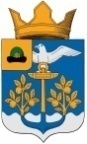            Администрация муниципального образования - Тырновское                    сельское поселение Пронского муниципального района                                          Рязанской области                                          ПОСТАНОВЛЕНИЕ        от  28.03.2019 г                                                             № 53                           О присвоении адреса объекту адресации          Руководствуясь  Федеральным законом от 06.10.2003 № 131 - ФЗ «Об общих принципах организации местного самоуправления в Российской Федерации», Федеральным законам от 28.12.2013 № 443-ФЗ «О федеральной информационной адресной системе и о внесении изменений в Федеральный закон «Об общих принципах организации местного самоуправления в Российской Федерации», Постановлением Правительства Российской Федерации   от 19.11.2014 № 1221  «Об утверждении Правил присвоения, изменения и аннулирования адресов», Уставом муниципального образования – Тырновское сельское поселение Пронского муниципального района Рязанской области, администрация муниципального образования –Тырновское сельское поселение Пронского муниципального района  Рязанской областиПОСТАНОВЛЯЕТ:     1.  Присвоить  объекту адресации сооружению, (газопровод), назначение: коммуникационное, протяженность 2931 м, с кадастровым номером 62:11:0000000: 156, адрес: 391151, Российская Федерация, Рязанская область, Пронский муниципальный район, сельское поселение, Тырновское,  с.Тырново, ул. Набережная, сооружение номер 1б .     2. Настоящее постановление довести до заинтересованных лиц внести в государственный адрес реестр, направить в порядке информационного взаимодействия в ФГБУ «ФКП Росреестра» по Рязанской области.      3. Контроль за исполнением настоящего постановления оставляю за собой.Глава муниципального образования –Тырновское сельское поселение                                     Ю.В. Проскуряков